September/ Oktober: 202001.09.   1Tag „Neue Kinder“30.09 EA + EB Wahl04.10 Erntedankfest in der KircheNovember/ Dezember:11.11. Laternenfest 17:00 Uhr_______Adventsandacht in der Kirche23.12. – 31.12. KiTa zu Januar/ Februar: 2021			01.01.– 06.01. Kita zu11.02. und 15.02. FaschingspartysMärz/ April:06.04. – 09.04. Osternotdienst_________Vorschuluntersuchung/ScreeningMai/ Juni:14.05. Betriebsausflug KiTa zu31.05. – 04-06. PfingstnotdienstJuli/August16./17.07. Übernachtungsfest der VS_______ Radtour09.08. – 27.08 Sommerferien KiTa zu Ein Konzeptionstag ist noch in Planung – bitte rechnet noch mit einem SchließstagWeitere Termine wie:Elternabende in der KiTa/ Info EA der SchuleFeste und Feiern in der KiTaAusflüge/ ProjekteAndachten/ GottesdiensteArbeitseinsatz im GartenSpielzeug waschenSchulwegtraining der VS Kindergarten (Polizei)Übernachtungsfest- AbschlussfeierSchulscreening/ SchulbesuchFamilienfest…...und vieles mehr.....:)werden wir noch rechtzeitig in der Elternpost/ Aushang oder per Mail bekannt gegeben!!!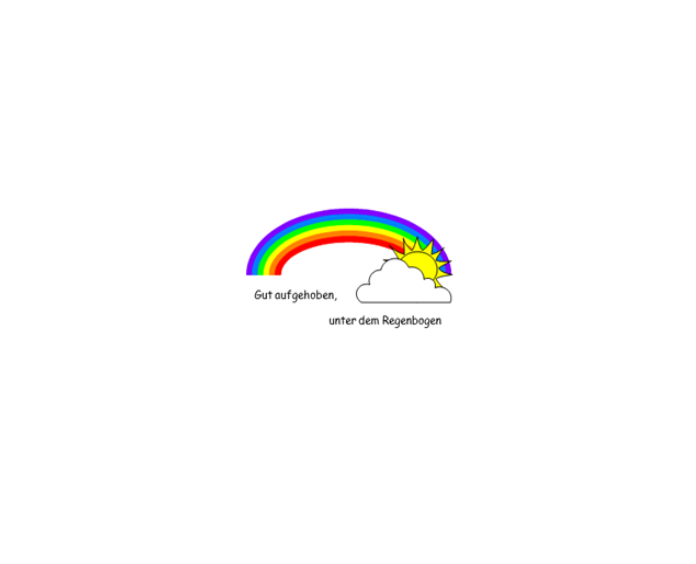 